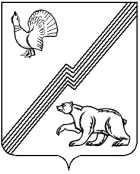 АДМИНИСТРАЦИЯ ГОРОДА ЮГОРСКАХанты-Мансийского автономного округа - ЮгрыПОСТАНОВЛЕНИЕО внесении изменений в постановление администрации города Югорска от 16.03.2020 № 423 «Об утверждении Положения об установлении системы оплаты труда работников муниципальных организаций дополнительного образования города Югорска»На основании приказа Департамента образования и науки                                          Ханты-Мансийского автономного округа – Югры от 27.10.2023 № 23-нп                           «О внесении изменений в приложения 1, 2 к приказу Департамента образования и молодежной политики Ханты-Мансийского автономного округа – Югры от 02.03.2017 № 3-нп «Об утверждении Положений                               об установлении систем оплаты труда работников государственных образовательных организаций Ханты-Мансийского автономного                                    округа – Югры, подведомственных Департаменту образования и науки Ханты-Мансийского автономного округа – Югры», постановления администрации города Югорска от 12.09.2023 № 1240-п «Об увеличении фондов оплаты труда муниципальных учреждений города Югорска»:1. Внести в приложение к постановлению администрации города Югорска от 16.03.2020 № 423 «Об утверждении Положения об установлении системы оплаты труда работников муниципальных организаций дополнительного образования города Югорска» (с изменениями                                     от 01.10.2021 № 1830-п, от 22.04.2022 № 790-п, 25.07.2022 № 1609-п) следующие изменения:1.1. В разделе I:1.1.1. В пункте 3 слова «6 826 рублей» заменить словами «7 202 рубля».1.1.2. В абзаце девятом пункта 4 слова «от 06.10.2015 № 691н» заменить словами «от 09.03.2022 № 109н».1.2. В строке «медаль К.Д. Ушинского, медаль Л.С. Выготского» таблицы 7 раздела II цифры «0,15» заменить цифрами «0,20».1.3. В строке 4 таблицы 11 раздела III после слов «Российской Федерации,» дополнить словами «постановлением Конституционного Суда Российской Федерации от 27.06.2023 № 35-П,».2. Опубликовать постановление в официальном печатном издании города Югорска и разместить на официальном сайте органов местного самоуправления города Югорска.3. Настоящее постановление вступает в силу после его официального опубликования и распространяется на правоотношения, возникшие                               с 01.10.2023.от 15.11.2023№ 1596-пИсполняющий обязанности главы города ЮгорскаЛ.И. Носкова